*za učenike prema posebnom planu prehrane jelovnik je usklađen s obzirom na dopuštene namirnice.Rujan, 2021. JELOVNIK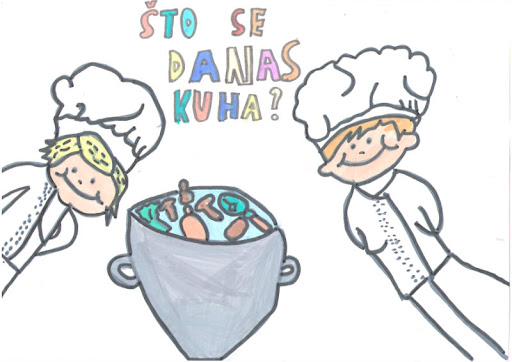 1314151617RUČAK:    -  pohana piletina                     -  Kuhano povrćePRILOG:  - zelena salata, kruhUŽINA:  - voćeRUČAK:    -  varivo od graška s                         teletinomPRILOG:  - pire krompir, kruhUŽINA:  - voćeRUČAK:    - tjestenina sa šalšomPRILOG:  - kuhano jaje, kruhUŽINA:  - kolačRUČAK:    -  pileći rižotPRILOG:  - zelena salata, kruhUŽINA:  - voćeRUČAK:    -  riba na lešoPRILOG:  - blitva, kruhUŽINA:  - kolač2021222324RUČAK:    -  ražnjići s piletinomPRILOG:  - rizi-bizi, kruhUŽINA:  - voćeRUČAK:    - tjestenina u                        bolognese umakuPRILOG:  - kruhUŽINA:  - kolačRUČAK:    -  varivo od kelja s                         povrćem, slaninaPRILOG:  - kruhUŽINA:  - voćeRUČAK:    -  kajganaPRILOG:  -  cikla, kruhUŽINA:  - voćeRUČAK:    -  školski sendvićPRILOG:  - jogurtUŽINA:  - voće27282930RUČAK:    -  polpetePRILOG:  - kuhano povrće, kruhUŽINA:  - kolačRUČAK:    -  pečena piletinaPRILOG:  - pekarski krompir,                      kruhUŽINA:  - voćeRUČAK:    -  odrezak u umaku od                        gljivaPRILOG:  - pire krompir, kruhUŽINA:  - voćeRUČAK:    -  pileći odrezakPRILOG:  - varivo od povrća,                                KruhUŽINA:  - kolač